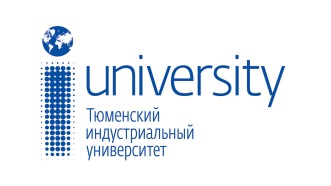 МИНОБРНАУКИ РОССИИфедерального государственного бюджетного образовательного учреждения высшего образования«Тюменский индустриальный университет» Сургутский институт нефти и газа(филиал ТИУ в г. Сургуте)Информационное письмоКафедра «Естественно-научные и гуманитарные дисциплины» филиала Тюменского индустриального университета в г. Сургуте21 мая 2022 г. проводитIII Международную научно-практическую конференцию«Перспективы развития высшей школы»В рамках Международной научно-практической конференции планируется рассмотрение вопросов по следующим секциям:Секция 1. Теория и методика профессионального образования;Секция 2. Актуальные вопросы современного образования;Секция 3. Культурология и филология: современные взгляды и исследования;Секция 4. Особенности воспитательной среды в высшей школе: традиции и инновации.К участию в Международной научно-практической конференции в очном, очном (с публикацией), очно-дистанционном (для иногородних и иностранных граждан), и заочном формате приглашаются студенты, магистранты, аспиранты, молодые ученые (кандидаты наук в возрасте до 35 лет и доктора наук в возрасте до 40 лет), преподаватели и сотрудники высших и средних профессиональных учебных заведений, сотрудники научно-исследовательских институтов. Доклады или тезисы докладов (при соблюдении необходимых требований) будут опубликованы в сборнике научных трудов. Публикация материалов в сборнике научных трудов осуществляется бесплатно. Сборник имеет коды ISBN, УДК и ББК. Статьи будут также размещаться в Научной электронной библиотеке eLibrary (www.elibrary.ru) и индексироваться в системе Science Index Российского индекса научного цитирования (РИНЦ).Для участия в конференции в адрес оргкомитета до 30 апреля 2022 года необходимо предоставить Заявку, Текст статьи, оформленный в соответствии с требованиями и Согласие на размещение полного текста издания в научной электронной библиотеке eLIBRARY (по электронной почте sabitovaae@tyuiu.ru с указанием темы письма «Конференция»).Научные работы обучающихся по направлениям секций без указания научного руководителя к участию в Конференции не допускаются.Организационный взнос не предусмотрен!Требования к оформлению материалов (статей, тезисов):Формат. MS Word. Используемые изображения должны быть формата TIFF, JPEG, PNG и иметь разрешение 300 dpi. Объем – 3-5 страниц оригинального текста. Шрифт Times New Roman – прямой, размер – 14; выравнивание по ширине листа; междустрочный интервал – одинарный, абзацный отступ – 1,25; формат листа – А4, ориентация – книжная. Мелкий шрифт (11-го или 12-го кегля) в случае необходимости допускается только в таблицах. Номер страницы проставляется внизу посередине листа (от края до номера страницы – 2,0 см). Колонцифра должна быть того же размера, что и основной текст. Размеры полей: слева и справа – 2,5 см, сверху – 2 см, снизу – 3 см.Оформление статьи. Название статьи: заглавные буквы, жирное прямое начертание, выравнивание по центру через одинарный интервал. Через два интервала после названия доклада – инициалы, фамилия автора, ученая степень, ученое звание, должность, название организации строчными буквами, курсивом, с одинарным межстрочным интервалом, страна. Через два интервала после указания авторов – аннотация (до 50 слов), ключевые слова (до 8 слов), текст (тезисы) доклада.Иллюстрации и таблицы не должны выходить на поля документа. Названия рисунков размещаются под рисунками с выравниванием по центру.  Например: Рис. 1. Структурные блоки исследовательской деятельности инженера. Названия таблиц размещаются над таблицами: номер таблицы (Таблица №…) — в 1-й строке, выравнивание вправо; обязательно название таблицы – во 2-й строке, выравнивание по центру. Например, Таблица 1. Результаты экспериментов в малых группах. На все рисунки (!), таблицы (!) должны быть ссылки в тексте статьи, например: Данные представлены на рис. 2, в табл. 5. Или в скобках: (рис. 2). Все формулы набираются в Math Type, 10 кегль и обязательно (!) нумеруются.Все источники и литература указываются в тексте работы. Например, [1. С. 3]. Полное их описание приводится после работы в порядке упоминания в тексте (не в алфавитном порядке). Если есть ссылка на уже упоминавшийся источник, не нумеровать его заново, а дать в тексте под тем номером, под которым он встречается впервые. Под одним номером необходимо описывать по одному источнику. Список литературы оформляется в соответствии с ГОСТ Р 7.0.100-2018 «Система стандартов по информации, библиотечному и издательскому делу. Библиографическая запись. Библиографическое описание. Общие требования и правила составления» (в том числе и электронные ресурсы).Рукописи, не отвечающие данным требованиям, возвращаются автору на доработку или отклоняются.Степень уникальности научной статьи должна составлять не менее 50%, работы проверяются на оригинальность текста в программе «Антиплагиат.Вуз».Порядок оформления материалов:Образец:ИТОГИ ТЕСТИРОВАНИЯ В КУРСЕ «ХИМИЯ НЕФТИ И ГАЗА»О.Л. Шепелюк, к.х.н., доцент кафедры ЕНГД,ТИУ, филиал в г. Сургуте, г. Сургут, РФАннотация: (на русском языке).Ключевые слова: (на русском языке).Текст. Текст. Текст. Текст. Текст. Текст. Текст. Текст. Текст. Текст. Текст. Текст. Текст. Текст. Текст. Текст. Текст. Текст. Текст. Текст. Текст. Текст. Текст. Текст. Текст. Текст. Текст. Текст. Текст. Текст. Текст…Список литературы(представить в соответствии с требованиями БИК ТИУ)1. 2.3.Примеры оформления БИБЛИОГРАФИЧЕСКОГО СПИСКАКнига одного автора1. Мазалов, В. В. Математическая теория игр и приложения / В. В. Мазалов. - Москва: Лань, 2017. - 448 с. – Текст: непосредственный. Книга двух-трех авторов2. Агафонова, Н. Н. Гражданское право: учеб. пособие для вузов / Н. Н. Агафонова, Т. В. Богачева, Л. И. Глушкова. – Изд. 2-е, перераб. и доп. – Саратов: Юрист, 2011. – 542 с. – Текст: непосредственный. Книга четырех авторов 3. Английский язык для инженеров: учебник для студентов вузов / Т. Ю. Полякова, А. Н. Швецов, А. А. Суконщиков, Д. В. Кочкин. - Москва: Академия, 2016. - 559 с. – Текст: непосредственный. Книга пяти и более авторов 4. Распределенные интеллектуальные информационные системы и среды: монография / А. Н. Швецов, А. А. Суконщиков, Д. В. Кочкин [и др.] – Курск : Университетская книга, 2017. – 196 с. – Текст: непосредственный. Книга под общей редакцией 5. Эксплуатация магистральных газопроводов: учебное пособие / ТюмГНГУ; ред. Ю. Д. Земенков. - Тюмень: Вектор Бук, 2009. - 526 с. – Текст: непосредственный. Статья из журнала четырех и менее авторов6. Афанасьев, А. А. Совмещенное исполнение электрической машины и магнитного редуктора / А. А. Афанасьев, И. И. Иванов – Текст: непосредственный // Электротехника. - 2017. - № 1. - С. 34-42. Статья из журнала пяти и более авторов7. Влияние условий эксплуатации на наработку штанговых винтовых насосных установок / Б. М. Латыпов, С. А. Дремлюга, Е. В. Чупашева [и др.]. – Текст: непосредственный // Нефтегазовое дело. - 2016. - Т. 15, № 2. -  С. 55-60. Статья из сборника 8. Шалкина Т. Н. Использование метода экспертных оценок при оценке готовности выпускников к профессиональной деятельности / Т. Н. Шалкина, Д. Р. Николаева. – Текст: непосредственный // Актуальные вопросы современной науки: материалы XVI Междунар. науч.-практ. конф. – Москва, 2012. – С. 199-205. Электронный ресурс 9. ЛУКОЙЛ: Нефтяная компания: сайт. – URL: http://www.lukoil.ru (дата обращения: 09.06.2019). – Текст: электронный. Электронный ресурс – статья из журнала 10. Янина, О. Н. Особенности функционирования и развития рынка акций в России и за рубежом / О. Н. Янина, А. А. Федосеева. – Текст: электронный // Социальные науки. – 2018. - № 1. – URL: http://academymanag.ru/journal/Yanina_Fedoseeva_2pdf (дата обращения: 04.06.2018) Диссертация11. Растрогин, А. Е. Исследование и разработка процесса циклического дренирования подгазовых зон нефтегазовых месторождений: 25.00.17: дис. ... канд. техн. наук / А. Е. Растрогин; ЗапСибНИГНИ. - Тюмень, 2015. - 150 с. – Текст: непосредственный. Автореферат диссертации12. Барышников, А. А. Исследование и разработка технологии увеличения нефтеотдачи применением электромагнитного поля: 25.00.17: автореф. дис. ... канд. техн. наук / А. А. Барышников; ТюмГНГУ. - Тюмень, 2015. - 23 с. – Текст: непосредственный. Патент13. Пат. 2530966 Российская Федерация, МПК E01H4/00 E01C23/00. Устройство для ремонта автозимников: № 2013129881/03: заявл. 28.06.2013: опубл. 20.10.2014 / Мерданов Ш. М., Карнаухов Н. Н., Иванов А. А., Мадьяров Т. М., Иванов А. А., Мерданов М. Ш.; патентообладатель Федеральное государственное бюджетное образовательное учреждение высшего профессионального образования «Тюменский государственный нефтегазовый ун-т» (ТюмГНГУ). -  Текст: непосредственный. ГОСТ14. ГОСТ Р 57618.1–2017. Инфраструктура маломерного флота. Общие положения: национальный стандарт Российской Федерации: издание официальное : утвержден и введен в действие Приказом Федерального агентства по техническому регулированию и метрологии от 17 августа . № 914-ст : введен впервые : дата введения 2018-01-01 / разработан ООО «Техречсервис». – Москва: Стандартинформ, 2017. – IV, 7 c.; . – Текст: непосредственный. Нормативная документация: СП, РД, ПБ, СО 15. Правила безопасности при обслуживании гидротехнических сооружений и гидромеханического оборудования энергоснабжающих организаций: РД 153-34.0-03.205-2001: утв. М-вом энергетики Рос. Федерации 13.04.01: ввод. в действие с 01.11.01. - Москва: ЭНАС, 2001. – 158 с. – Текст: непосредственный. Законы РФ 16. Российская Федерация. Законы. Об общих принципах организации местного самоуправления в Российской Федерации: Федеральный закон № 131-ФЗ: [принят Государственной думой 16 сентября 2003 года: одобрен Советом Федерации 24 сентября 2003 года]. – Москва: Проспект; Санкт-Петербург: Кодекс, 2017. – 158 с.; . – 1000 экз. – ISBN 978-5-392-26365-3. – Текст: непосредственный. Сборник материалов публикуется в авторской редакции.Файлы необходимо назвать следующим образом:Шифр конференции_Фамилия автора_Название файлаПР-3_Иванов_ЗаявкаПР-3_Иванов_СтатьяПР-3_Иванов_СогласиеВ теме письма укажите: КОНФЕРЕНЦИЯ ПР – 3.ЗАЯВКА (образец)СОГЛАСИЕ (образец)на размещение полного текста издания в научной электронной библиотеке eLIBRARYЯ, _______________________________________________________________________________(ФИО автора))Преподаватель института(университета)________________________________________________________________________________________________________________________________, (название)настоящим даю свое согласие размещение полного текста моей рукописи _________________________________________________________________________________________________________________________________________________________________________________________________________________________________(название рукописи)в научной электронной библиотеке eLIBRARY».Я подтверждаю, что, дав такое Согласие, я действую по своей воле и в своих интересах.	Дата: « ___ » _____________ 20__ г.		Подпись: ____________ / _______________ 											(ФИО)БУДЕМ РАДЫ ВИДЕТЬ ВАС УЧАСТНИКОМ КОНФЕРЕНЦИИ!1. Наименование секции2. Название доклада 3. Ф.И.О. автора(ов) (полностью), должность, ученая степень, ученое звание4. Город5. Место работы или учебы (полностью)6. Форма участие (очная, заочная)7. Контактные телефоны, E-mail8. Необходимость в отправке сборника, электронный адрес (для пересылки)